Publicado en  el 30/04/2015 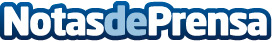 La ONU mantiene su misión en el Sáhara Occidental sin competencias en supervisión de DDHHDatos de contacto:Nota de prensa publicada en: https://www.notasdeprensa.es/la-onu-mantiene-su-mision-en-el-sahara_1 Categorias: Derecho http://www.notasdeprensa.es